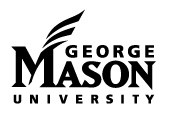 ALL Master’s and Doctoral students writing theses and dissertations are REQUIRED to complete and sign this form and submit it to University Dissertation & Thesis Services, regardless of intent to embargo.Student Information (Required)Embargo (check only one):  	I do NOT wish to embargo my work. I authorize immediate access to the full electronic text of my work through Mason’s Institutional Repository, MARS (Mason Archival Repository Service; mars.gmu.edu).  	I request that George Mason University delay the availability of my work for the period indicated below (check only one): Two (2) years           Five (5) years           Ten (10) years If you have chosen to embargo your work for ANY period, you must obtain both signatures listed below prior to submitting this form to University Dissertation & Thesis Services (UDTS). This form will not be accepted, and embargo will not be granted or applied, without BOTH signatures. Signatures are required ONLY if you are requesting to embargo your work for ANY period. Access to embargoed documentsTheses and dissertations embargoed for any period will be accessible electronically on-campus in the Special Collections Research Center UNLESS the author provides detailed and compelling evidence that the document should NOT be available for any on-campus viewing. Permission to prohibit on-campus viewing may be granted by the Associate Provost for Graduate Education. DO NOT CONTACT THE PROVOST’S OFFICE DIRECTLY. The UDTS Coordinator will contact the Provost’s office on your behalf.   	I request that George Mason University prohibit on-campus viewing for the duration of the embargo. I have attached a separate Word document (titled “StudentLastName_FirstName_RestrictCampusViewing”) providing a detailed rationale for this request, including supporting evidence.Renewing an embargoAt the time the work is uploaded to MARS, the author will receive an email notification, with an official PDF attached, stating that the embargo will begin and end on a certain date, and advising the author that it is his/her responsibility to keep track of the embargo lift date. The author will further be advised that it is his/her responsibility to notify the UDTS Coordinator via email (udts@gmu.edu) that he/she wants either to lift the embargo prior to the termination date, or that he/she wants to renew the embargo (or institute a new limit). In the form, the author will also be advised that he/she should retain this form and place it in the care of his/her attorney, next of kin, etc. In case of death, incapacity, etc., it is up to the author's estate, power of attorney, etc., to ensure that the embargo continues. Student AgreementI am submitting my thesis or dissertation for inclusion in the Electronic Theses and Dissertations program of George Mason University.  The work (collection of files and associated metadata) will be accessible permanently through the Mason Archival Repository Service (MARS):I hereby grant to George Mason University the irrevocable, non-exclusive royalty free right to reproduce, distribute, display, and perform this work in any format including electronic formats throughout the world for educational, research and scientific non-profit uses during the full term of copyright (including renewals and extensions made possible by acts of the United States Congress) via the digital institutional repository mechanisms maintained by George Mason University. I also hereby grant to George Mason University the non-exclusive right to sub-license these rights to others should George Mason University become unable to continue distribution. I warrant that I have the copyright or other right or permission to make this grant to George Mason University unencumbered and complete. With the approval of the repository, administrative revisions to available documents within this service will be accepted. I agree that George Mason University may, without changing the content, translate the submission to any medium or format for the purpose of preservation.I also agree that George Mason University may keep more than one copy of this submission for purposes of security, back-up and preservation. If the submission contains material for which I do not hold copyright, I represent that I have obtained the unrestricted permission of the copyright owner to grant George Mason University the rights required by this license, and that such third-party owned material is clearly identified and acknowledged within the text or content of the submission.IF THE SUBMISSION IS BASED UPON WORK THAT HAS BEEN SPONSORED OR SUPPORTED BY AN AGENCY OR ORGANIZATION OTHER THAN GEORGE MASON UNIVERSITY, I REPRESENT THAT I HAVE FULFILLED ANY RIGHT OF REVIEW OR OTHER OBLIGATIONS REQUIRED BY SUCH CONTRACT OR AGREEMENT. George Mason University will clearly identify my name(s) as the author(s) or owner(s) of the submission, and will not make any alteration, other than as allowed by this license, to my submission.Authorized and agreed to by the University Librarian on behalf of George Mason University.DO NOT CONTACT THE DEAN OF UNIVERSITY LIBRARIES DIRECTLY. THE UDTS COORDINATOR WILL COLLECT THIS SIGNATURE ON YOUR BEHALF.G#: Following to be filled out by Office of the Provost only: The Associate Provost for Graduate Education: Approves prohibition of on-campus viewing for the duration of the embargo. Denies request for prohibition of on-campus viewing.      Comments:   No evidence provided.   Evidence provided is insufficient to justify prohibition. Associate Provost for Graduate Education (Print)                                    Signature                                                               DateStudent Signature:  Date:Date: